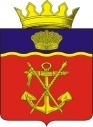 АДМИНИСТРАЦИЯКАЛАЧЁВСКОГО  МУНИЦИПАЛЬНОГО  РАЙОНАВОЛГОГРАДСКОЙ  ОБЛАСТИПОСТАНОВЛЕНИЕот 07.02. 2019 г.       № 118Об определении стоимости одного детодня в образовательных организациях,реализующих программу дошкольного образования, Калачевского муниципального района Волгоградской областиНа основании Приказа комитета образования, науки и молодежной политики Волгоградской области от 31.12.2018 № 194 «Об установлении максимального размера родительской платы, взимаемой за присмотр и уход за детьми в государственных и муниципальных образовательных организациях, реализующих программу дошкольного образования, для каждого муниципального образования, находящегося на территории Волгоградской области, в зависимости от условий и ухода за детьми на 2019 год», в соответствии спостановлением администрации Калачевского муниципального района от 22.01.2019 № 45 «О внесении изменений в Постановление администрации Калачевского муниципального района от 24.07.2015 г. № 727 «Об установлении, взимании и расходовании платы родителей (законных представителей) за присмотр и уход за детьми, осваивающими образовательные программы дошкольного образования в образовательных организациях Калачевского муниципального района»п о с т а н о в л я ю:1.Установить  c     01. 01. 2019 г.  по 31.12. 2019 г.   плату    родителей    (законных   представителей)      за    содержание    ребенка  за один детодень   в  образовательных   организациях,  реализующих программу дошкольного образования в  Калачевском муниципальном районе,    независимо  от  их  возраста  и  длительности  пребывания  в муниципальных  образовательных организациях в размере 100,00 рублей.2.  За присмотр  и  уход  за  детьми-инвалидами,  детьми-сиротами   и  детьми,  оставшимися без попечения родителей, а  также за детьми с туберкулезной  интоксикацией,  родительскую плату не взимать.3. Настоящее постановление подлежит официальному  опубликованию.4.Контроль исполнения настоящего постановления возложить на заместителя главы Калачевского муниципального района С.Г.Подсеваткина.ГлаваКалачевскогомуниципального района                                                 П.Н. Харитоненко